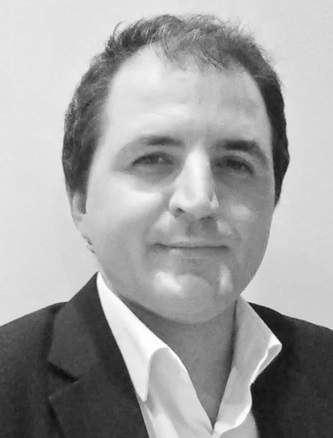 Resume (unformatted version)                                          Sylvain Richer de Forges (B.sc, M.a)    Languages: English and French (spoken and written)Linkedin profile: here    Personal website: here    Video resume: here  Talks  Press  PostsFrench Citizen/Singapore PR, Birth year: 1980 Address: currently based in SingaporeE: sylvainricher@yahoo.fr    T: (+65) 97712767  Skype: sylvain 404Google name search: 300k+ direct hitsSummaryAn accomplished sustainability strategist seeking a management role My portfolio covers aspects of strategic changes and risks management. Experienced with staff management and projects leadership, I have spent the last 12 years working mostly in Asia-Pacific with public and private sectors where I have established an extensive network. A strong communicator, I am a published author and a regular public speaker. Components of my work have repeatedly obtained my employers some of the highest recognition in the region. Expertise: Sustainability | Risks & change management | Corporate strategy | ESG | SRI | EHS | AuditingProfessional experiencesConsulting (freelance)  Dec 2017-presentProducing sustainability reports for listed companies in accordance with SGX and GRI guidelines Contract work for development organizations (World Bank Group, Agence Francaise de Développement)Achievements highlight: Produced 4 reports including the winner of Asia’s Best reporting Award. Contributed to 3 (e.g. here) environmental impact assessment reports (EIA) for development organisations. Director, Strategy/Sustainability Apr 2011-Dec 2017Siloso Group (SG), Singapore/Asia-PacificCompany: SG is a conglomerate comprising real estate (private apartments, condominiums), hotels, manufacture of the built environment (products & infrastructures) and investments (Cleantech & fine arts). Main duties: Sustainable investments (SRI); Staff management; development of new programs (internal & external); strategic corporate management (operation SOPs, problems troubleshooting, risk & change advisory); regional networking and business development (APAC); corporate affairs and special projects. Reporting to the CEO. Achievements highlight: Transformed the business from little known to a well-established brand in the region. Improved operational systems efficiency translating to significant cost savings. Elements of my work have been key in obtaining numerous prestigious awards for the company including the Singapore President’s Award for the Environment (here), The ASEAN Business Award and the APAC Entrepreneurship Award.Industry Projects Manager Dec 2007- Apr 2011Singapore Environment Council (SEC), Singapore/APACCompany: SEC is one of the main environmental agencies in Singapore initiated by the Ministry of the Environment. The council administers key environmental programs in Singapore and the region. Main duties: Conceptualized and managed the SEC climate change program; Managed the Singapore Eco-Labelling Schemes SGLS (products and services endorsements); managed the SEC environmental awards. Achievements highlight: Drove positive change in the marketplace (risks and impacts reductions) through the successful endorsement of hundreds of products and auditing of dozens of companies; developed new industry standards and best practices.Regional HSE Manager Jan 2006-  Dec 2007ESCO Micro Pte. Ltd. Singapore/GlobalCompany: ESCO is a global Life Sciences organisation. Main duties: In charge of HSE (Health & Safety) for Singapore and ASEAN operations; development of SOP’s for offices and production sites; regular audits and assessments; accident investigations and preventive actions. Achievements highlight: I have developed and implemented key HSE initiatives for the company and applied numerous corrective actions; successfully implemented and obtained ISO 14001 & OHS 18001.Other professional involvements- Board of Directors at Avelife Foundation, a regional UNFCCC NGO                          Mars 2013-Present- Founder, BlueStrike Group, a sustainable business Think Tank                                   Mai 2010-PresentEducationMaster (2 yrs full time), Sustainable Business Management, University of Sherbrooke, Canada 2006  Bachelor’s of Sciences B.sc (Hons, 4 yrs), Physics/Environmental, La Trobe University, Australia 2004 General Baccalaureate, Sciences/philosophy, Lycee Buffon, France, 1998 Recent selected publications:Climate Change: a Silent Threat, e-book (over a million downloads, 220p); The Diversity of Life: a Global view of Sustainable Development, book (276p); Award Winning Corporate Sustainability Report, GRI A level, UN Global Compact (180p);Published articles (over 15 pieces on Asia-Pacific’s leading sustainable business media);Sustainability in Large Complex projects,  expert paper; The New Nature of Business, US National Science Foundation (international white paper)…Hundreds of blogs on business strategies, here;Various Sustainability Reports (SGX & GRI Compliant) Recent selected public speeches:Asia Reporting Summit, Panelist (2017, video available here)NTU (audience 200+, video available here) and dozens of similar lecture series presentations; SBR workshops (100’s of speeches over a 4 years period, over 15,000 people trained, video here);My book launch lecture series (x36): The Diversity of Life (video available here);For initial references (x12) please refer to my Linkedin profile; additional references available upon request**A more detailed resume (5 pages) is available HERE and/or on request**